                                                              Žiadosť 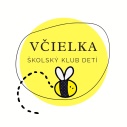 Žiadam o uvoľnenie môjho dieťaťa:.....................................................................dňa ..........................., o ................. hod. zo Školského klubu detí VČIELKA.Od tohto času preberám za svoje dieťa plnú zodpovednosť...................................................podpis zákonného zástupcu                                                              Žiadosť Žiadam o uvoľnenie môjho dieťaťa:.....................................................................dňa ..........................., o ................. hod. zo Školského klubu detí VČIELKA.Od tohto času preberám za svoje dieťa plnú zodpovednosť...................................................podpis zákonného zástupcu                                                              Žiadosť Žiadam o uvoľnenie môjho dieťaťa:.....................................................................dňa ..........................., o ................. hod. zo Školského klubu detí VČIELKA.Od tohto času preberám za svoje dieťa plnú zodpovednosť...................................................podpis zákonného zástupcu                                                              Žiadosť Žiadam o uvoľnenie môjho dieťaťa:.....................................................................dňa ..........................., o ................. hod. zo Školského klubu detí VČIELKA.Od tohto času preberám za svoje dieťa plnú zodpovednosť...................................................podpis zákonného zástupcu                                                              Žiadosť Žiadam o uvoľnenie môjho dieťaťa:.....................................................................dňa ..........................., o ................. hod. zo Školského klubu detí VČIELKA.Od tohto času preberám za svoje dieťa plnú zodpovednosť..................................................podpis zákonného zástupcu                                                              Žiadosť Žiadam o uvoľnenie môjho dieťaťa:.....................................................................dňa ..........................., o ................. hod. zo Školského klubu detí VČIELKA.Od tohto času preberám za svoje dieťa plnú zodpovednosť..................................................podpis zákonného zástupcu